حقوق و مسئولیت های خدمات گیرندگانشما و خانواده/مراقبت کننده(های) شما بعنوان خدمات گیرندگان CHATS دارای حقوق و مسئولیت هائی می باشید. این حقوق و مسئولیت ها برای شما و برای CHATS اهمیت دارند.  وجود این حقوق و مسئولیت ها کمک می کند که مراقبت ها و پشتیبانی های شما بهترین ممکن باشد و شما و ارائه کنندگان مراقبت/پشتیبانی در CHATS در امنیت بوده و با احترام با آنها رفتار می شود.حقوق شما:ادب و احترام  پرسنل، داوطلبان و کارفرمایان همکار باید با شما با ادب و احترام برخورد نمایند.   آنها باید به حقوق شما را به عنوان یک فرد احترام بگذارند. عدم وجود آزار یا بی توجهی: هیچ کس اجازه ندارد از نظر فیزیکی، مالی، جنسی، شفاهی یا احساسی به شما آزار برساند.حریم خصوصی و تصمیم گیری: اطلاعاتی که شما با تیم مراقبت به اشتراک می گذارید به صورت محرمانه نگه داشته خواهد شد. سوابق شما نیز محرمانه نگه داشته خواهد شد. شما حق دارید بخشی از کلیه تصمیمات مرتبط با مراقبت تان باشید.  «هیچ چیز در مورد شما، بدون وجود شما نمیباشد». نیازها و ترجیحات:  CHATS شما را به عنوان یک فرد در نظر گرفته و به سبک زندگی و انتخابهای شما احترام می گذارد. CHATS در حد نهایت توان خود خدمات را به صورتی ارائه می نماید که نیازها و ترجیحات شما را برآورده نماید.  عدم تبعیض:  هیچکس در CHATS بنا به هیچ دلیلی در مورد شما تبعیض قائل نخواهد شد.اطلاعات قابل فهم به آسانی: اطلاعات در مورد خدمات شما به روشی به شما ارائه خواهد شد که روشن و قابل دسترس باشد. مشارکت در ارزیابی و برنامه ریزی مراقبت: شما حق دارید در ارزیابی نیازهای تان و برنامه ریزی برای خدمات ارائه شده به خود مشارکت داشته باشید.  همچنین در طول این پروسه میتوانید یک عضو خانواده یا دوست را در کنارتان داشته باشید.اجازه شما مورد نیاز می باشد: CHATS نمیتواند بدون دریافت اجازه از طرف شما یک ارزیابی را تکمیل نموده یا خدمات ارائه نماید. شما می توانید در هر زمانی نظر خود را تغییر دهید.حق شکایت: شما حق دارید در هر زمانی در مورد خدمات دریافتی نگرانی های خود را اظهار نمایید. برای این کار شما باید احساس امنیت داشته باشید.  شکایت ها/ نگرانی های شما هیچ گونه تاثیری بر روی دسترسی شما به خدمات نخواهد داشت.دسترسی به سوابق شما: شما حق دارید به سوابق خود دسترسی داشته باشید.  CHATS باید در یک مدت زمان مشخص دسترسی ارائه نماید تا بتوانید در مورد مراقبت خود تصمیم گیری نمایید.محافظت از حقوق شما: اگر احساس می‌کنید که به حقوق شما احترام گذاشته نشده است، CHATS باید تحقیق نموده و نگرانی های شما را برطرف نماید. مشاوره حقوقی: شما حق دارید از مشاوره حقوقی، کمک به خود و/یا وکالت حقوقی در ارتباط با خدماتی که از طرف CHATS دریافت می نمایید، برخوردار باشید.مسئولیت های شما:با ادب و احترام و بدور از هرگونه تبعیض و آزار و اذیت با اعضای گروه CHATS رفتار کنید.تمام اطلاعات لازم برای ارائه مطمئن خدمات و تأمین نیازهای مراقبتی/پشتیبانی فردی خود را ارائه کنیدبرای تعیین ابعاد خدمات و شروع ارائه آنها رضایت بدهیددر برنامه ریزی مراقبت های خود مشارکت داشته و از جزئیات آن آگاه باشیدبرنامه مراقبتی را به بهترین نحو ممکن اجرا کنیدهرگونه تغییر در شرایط خود که می تواند بر خدمات یا مراقبت های شما اثر بگذارد را به ما اعلام کنید (مانند بستری شدن در بیمارستان یا عوض شدن داروها)با انجام کارهای زیر یک محیط کاری امن برای کارکنان CHATS فراهم کنید:در صورت درخواست، حیوانات خانگی را در جای محفوظی بگذارید.مسیرهای عبور و پیاده روهای منتهی به خانه باید دارای روشنائی کافی و عاری از یخ، برف یا سایر مخاطرات باشند.استعمال دخانیات در طول بازدیدها ممنوع می باشد.شما بعنوان یک خدمات گیرنده CHATS حق دارید که درباره هر مسئله یا مشکل خدمات با ما صحبت کنید. برای این کار با CHATS به شماره تلفن  905-713-6596 یا شماره رایگان تماس حاصل نمائید. 1-877-452-4287.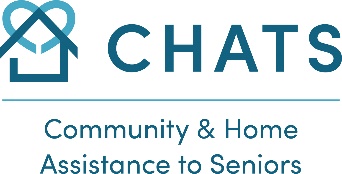 زندگی در خانه و در جامعه بهترین روش زندگی برای بزرگسالان مسن میباشد. 	1-877-452-4287.